Name:__________________________________________________________________ 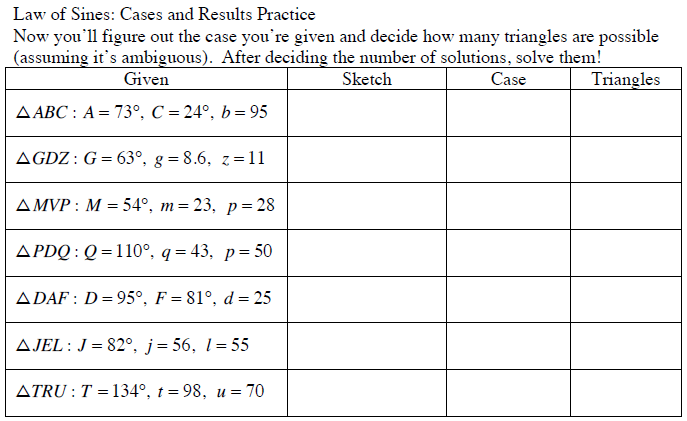 